VISIONEMi affaccio alla finestra del mondo,facendo capolinodalla mia curiositàche stamattina si è svegliata.Approfitto del momentoperché conoscoil gioco meschino della mia mente,che cancella le traccedi percorsi gioiosi.Mi riaffaccerò un giorno,dopo le nubi di un temporale impetuoso,per ritrovarle nel ricordoche la memoria del mio cuoreha saputo catturare.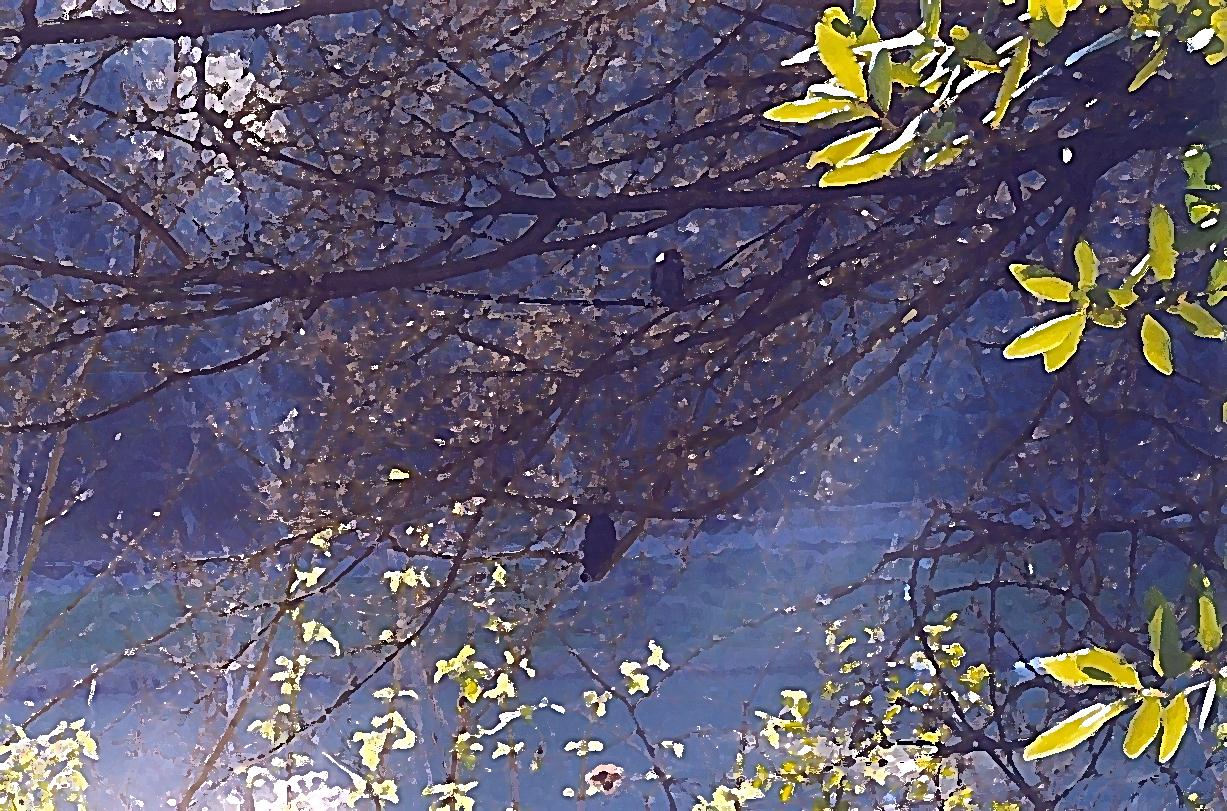 